Notice of Extraordinary General MeetingAdd social business name Add company numberSample Notice of EGM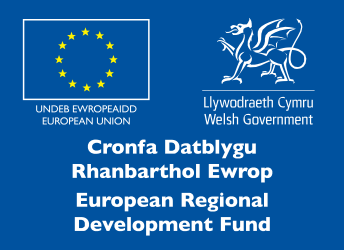 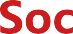 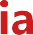 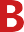 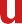 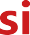 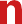 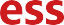 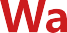 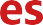 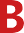 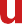 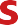 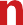 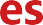 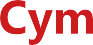 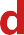 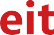 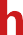 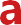 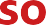 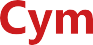 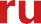 Notice is hereby given that an Extraordinary General Meeting of add social business name shall be held on day / date / month / year add date at add venue or online via Zoom / Lifesize/ Teams choose as applicable, at add time for the purposes of considering and, if thought fit, passing the attached Special Resolution.By order of the Board SignatureCompany Secretary Date